 APPLICATION FOR EMPLOYMENT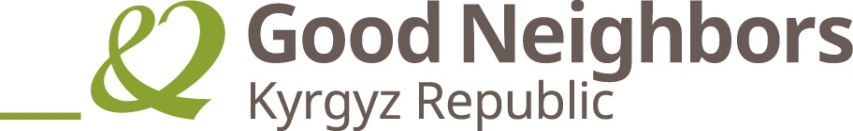 * We will contact your previous places of employment to verify work history.* Please add additional significant work experience, if any.OTHER TRAINING I certify that my answers are true and complete to the best of my knowledge. If this application leads to employment, I understand that false or misleading information in my application or interview may result in my release.PERSONAL INFORMATIONphotoFull Name:Topchubaev NursultanTopchubaev NursultanTopchubaev NursultanTopchubaev NursultanDate of Birth:Date of Birth:15.01.199615.01.1996photoMarital StatussinglesinglesingleNationality:Nationality:kyrgyzkyrgyzkyrgyzphotoEmail:Nursultan.topchubaev@gmail.comNursultan.topchubaev@gmail.comNursultan.topchubaev@gmail.comNursultan.topchubaev@gmail.comPhone:Phone:05592414100559241410photoAddress:3 Petrova str., apt.10, Osh, Kyrgyzstan3 Petrova str., apt.10, Osh, Kyrgyzstan3 Petrova str., apt.10, Osh, Kyrgyzstan3 Petrova str., apt.10, Osh, Kyrgyzstan3 Petrova str., apt.10, Osh, Kyrgyzstan3 Petrova str., apt.10, Osh, Kyrgyzstan3 Petrova str., apt.10, Osh, Kyrgyzstan3 Petrova str., apt.10, Osh, KyrgyzstanphotoDate Available to Work:Date Available to Work:From 14th of January From 14th of January From 14th of January Desired Salary Range:Desired Salary Range:Desired Salary Range:20000-25000photoPosition Applying for:Position Applying for:Position Applying for:Administrative assistant (maternity leave)Administrative assistant (maternity leave)Administrative assistant (maternity leave)Administrative assistant (maternity leave)Administrative assistant (maternity leave)Administrative assistant (maternity leave)EDUCATIONSchool NameLocationYears AttendedDegree EarnedMajorSchool №5 named after Dzhoomart BokonbaevOsh,Kyrgyzstan2002-2010School №3 named after M. V. LomonosovOsh,Kyrgyzstan2010-2013International Ataturk-Alatoo UniversityBishkek, Kyrgyzstan2013-2017BachelorInternational RelationsEMPLOYMENT HISTORYEmployer:Red Crescent Society of KyrgyzstanRed Crescent Society of KyrgyzstanRed Crescent Society of KyrgyzstanDate Employed:Date Employed:15th of July, 2015Address:3, Bayalinova str., Osh, Kyrgyzstan3, Bayalinova str., Osh, Kyrgyzstan3, Bayalinova str., Osh, KyrgyzstanStarting Salary:Starting Salary:No salaryJob Title:InternInternInternEnding Salary:Ending Salary:Responsibilities:Documentary work, transferring documents and reports to electronic versionDocumentary work, transferring documents and reports to electronic versionDocumentary work, transferring documents and reports to electronic versionDocumentary work, transferring documents and reports to electronic versionDocumentary work, transferring documents and reports to electronic versionDocumentary work, transferring documents and reports to electronic versionReason for Leaving:Reason for Leaving:End of internshipEnd of internshipEnd of internshipEnd of internshipEnd of internshipSupervisor:Phone:Phone:0 (3222) 228150 (3222) 22815Email:Email:south@redcrescent.kgsouth@redcrescent.kgEmployer:National Commission for UNESCO of the Kyrgyz RepublicNational Commission for UNESCO of the Kyrgyz RepublicNational Commission for UNESCO of the Kyrgyz RepublicDate Employed:Date Employed:17th of June, 2016 Address:blvd. Erkindik, 54Bishkek, Kyrgyzstanblvd. Erkindik, 54Bishkek, Kyrgyzstanblvd. Erkindik, 54Bishkek, KyrgyzstanStarting Salary:Starting Salary:No salaryJob Title:InternInternInternEnding Salary:Ending Salary:Responsibilities:Documentary work, translating researches and reports to English languageDocumentary work, translating researches and reports to English languageDocumentary work, translating researches and reports to English languageDocumentary work, translating researches and reports to English languageDocumentary work, translating researches and reports to English languageDocumentary work, translating researches and reports to English languageReason for Leaving:Reason for Leaving:End of internshipEnd of internshipEnd of internshipEnd of internshipEnd of internshipSupervisor:Korchueva ElnuraKorchueva ElnuraPhone:Phone:+996 (312) 62–46–81+996 (312) 62–46–81Email:Email:kyrgyznatcomunesco@gmail.comkyrgyznatcomunesco@gmail.comEmployer:Celestyal CruisesCelestyal CruisesCelestyal CruisesDate Employed:Date Employed:24th of October, 2017Address:Starting Salary:Starting Salary:€950Job Title:Dining Room WaiterDining Room WaiterDining Room WaiterEnding Salary:Ending Salary:€1100Responsibilities:Food service for passengersFood service for passengersFood service for passengersFood service for passengersFood service for passengersFood service for passengersReason for Leaving:Reason for Leaving:End of contractEnd of contractEnd of contractEnd of contractEnd of contractSupervisor:maître d'hôtel  Alexandru Danmaître d'hôtel  Alexandru DanPhone:Phone:+30 216 40 09 600+30 216 40 09 600Email:Email:info@celestyalcruises.grinfo@celestyalcruises.grLANGUAGEKyrgyzKyrgyzRussianRussianEnglishEnglishOther: German and TurkishOther: German and TurkishSpeakingReadingSpeakingReadingSpeakingReadingSpeakingReading55554411Proficiency CodeSpeaking DefinitionsReading Definitions0 - No Practical ProficiencyNo practical speaking proficiency.No practical reading proficiency.1 - Elementary ProficiencyAble to satisfy routine travel needs and minimum courtesy requirementsAble to read some personal and place names, street signs, and isolated words and phrases2 - Limited Working ProficiencyAble to satisfy routine social demands and limited work requirementsAble to read simple prose, in a form equivalent to typescript or printing, on subjects within a familiar context3 - Minimum Professional ProficiencyAble to speak the language with sufficient structural accuracy and vocabulary to participate effectively in most formal and informal conversations on practical, social, and professional topicsAble to read standard newspaper items addressed to the general reader, routine correspondence, reports, and technical materials in the individual's special field.4 - Full Professional ProficiencyAble to use the language fluently and accurately on all levels pertinent to professional needs.Able to read all styles and forms of the language pertinent to professional needs.5 - Native or Bilingual ProficiencyEquivalent to that of an educated native speaker.Equivalent to that of an educated native.COURSES AND TRAININGDo you have a driver’s license?YesDriving Category:BHow many years of driving experience do you have?How many years of driving experience do you have?2 years2 yearsHave you served in the military? (Years of service):NoWhich branch?Course TitleCertifying InstitutionDate AttendedLocationDISCLAIMER AND SIGNATURESignature:Date: